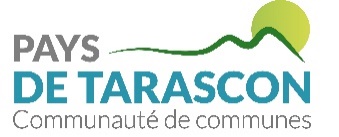 COMMUNAUTE DE COMMUNES DU PAYS DE TARASCONBORDEREAU DE RECOUVREMENT – REGIE DE RECETTES – TAXE DE SEJOURPERIODE DE RECOUVREMENT ETE 2020			Du 1er Avril au 30 septembre 2020HEBERGEMENT CLASSÉ « ETOILE » (classement préfectoral) ET CHAMBRE D’HÔTESNom du propriétaire / gestionnaire :                                  	       	Mail : Nom et adresse hébergement :  			Catégorie :  IL EST IMPERATIF D’EFFECTUER UN BORDEREAU DE RECOUVREMENT POUR CHAQUE HEBERGEMENTRèglement : ESPECES – CHEQUES (à l’ordre du Trésor Public) – MANDAT ADMINISTRATIF (Rayer la mention inutile) A adresser à la Communauté de Communes du Pays de Tarascon – 19, avenue de Sabart – 09400 TARASCON/ARIEGEAVANT LE 16 OCTOBRE 2020Je soussigné(e) M. ................................................................................ m'engage sur l'honneur quant à la véracité des renseignements fournis.																	A  ……………………………   Le  ………………………………/2020								SIGNATUREADULTES ADULTES ADULTES EXONERATION – DE 18 ANSEXONERATION – DE 18 ANSDate arrivéeDate départNombre de PersonnesNombre de Nuits TOTAL TARIF(cf grille tarifaire)MONTANT PARSEJOURNombre de Personnes Nombre de Nuits Ex : 12/02/1414/02/142240.401.6032                   NET A PAYER :                    NET A PAYER :                    NET A PAYER :                    NET A PAYER : 